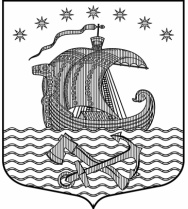 АДМИНИСТРАЦИЯМУНИЦИПАЛЬНОГО ОБРАЗОВАНИЯСВИРИЦКОЕ СЕЛЬСКОГО ПОСЕЛЕНИЯВолховского муниципального районаЛенинградской области   ПОСТАНОВЛЕНИЕ        от 08 ноября 2021г.                                                                     № 115Об утверждении муниципальной программы  «Безопасность муниципального образования Свирицкое сельское поселение Волховского муниципального района Ленинградской области на 2022-2024 года»В соответствии с Уставом муниципального образования Свирицкое сельское поселение, постановлением главы администрации муниципального образования Свирицкое сельское поселение от 01.11.2018г. № 141 «Об утверждении перечня реализуемых и планируемых к реализации муниципальных программ муниципального образования Свирицкое сельское поселение Волховского муниципального района Ленинградской области», администрация постановляет:1. Утвердить муниципальную   программу «Безопасность муниципального образования Свирицкое сельское поселение Волховского муниципального района Ленинградской области на 2022-2024 года» (далее – Программа) согласно приложению.2. Главному бухгалтеру администрации муниципального образования Свирицкое сельское поселение предусмотреть финансирование мероприятий Программы в бюджете муниципального образования   на 2022-2024 года.         3. Постановление   от 11.11.2019г №120 Об утверждении муниципальной программы «Безопасность муниципального образования Свирицкое сельское поселение Волховского муниципального района Ленинградской области на 2020-2022 года» считать утратившим силу.4. Настоящее постановление вступает в силу с 01 января 2022 года и подлежит официальному опубликованию в газете «Волховские огни» и размещению на официальном сайте администрации МО Свирицкое сельское поселение в сети Интернет.            5.  Контроль за исполнением настоящего постановления оставляю за собой.Глава администрации                                                                                     Атаманова В.А.Исп:Чалкова М.В.Тел:44-222Утверждена постановлением администрации муниципального образования  Свирицкое сельское поселениеОт 08 ноября 2021 года №115ПАСПОРТмуниципальной программы«Безопасность муниципального образования Свирицкое сельское поселение Волховского муниципального района Ленинградской области на 2022-2024 года »          Основными задачами в сфере обеспечения безопасности в муниципальном образовании являются разработка и обеспечение реализации мер по укреплению    безопасности в пределах полномочий, а также разработка   и реализация задач в области гражданской обороны, пожарной безопасности и защиты населения и территорий муниципального образования Свирицкое сельское поселение от чрезвычайных ситуаций природного и техногенного характера.Проблемы обеспечения безопасности носят системный и комплексный межведомственный и междисциплинарный характер, требующий участия различных органов исполнительной власти при реализации конкретных мероприятий, и (или) взаимодополняющий характер.Существующие проблемы в сфере безопасности муниципального образования Свирицкое сельское поселение требуют реализации долгосрочных комплексных мер, направленных на повышение защищенности населения и объектов инфраструктуры муниципального образования. Меры по обеспечению безопасности   должны носить комплексный и системный характер. Таким комплексным документом является муниципальная программа, разработанная с учетом имеющихся программ, затрагивающих вопросы обеспечения безопасности. Реализация муниципальной программы призвана стать мобилизующим фактором развития экономики поселения, улучшения качества жизни населения, обеспечения стабильности, укрепления региональной безопасности, а применение программно-целевого метода позволит обеспечить комплексное урегулирование наиболее острых и проблемных вопросов и системное развитие инфраструктуры в сфере безопасности муниципального образования Свирицкое сельское поселение.1. Паспорт Комплексы процессных мероприятий«Предупреждение чрезвычайных ситуаций, развитие гражданской обороны, защита населения и территорий от чрезвычайных ситуаций природного и технического характера, обеспечение пожарной безопасности людей на водных объектах в муниципальном образовании Свирицкое сельское поселение Комплексы процессных мероприятий Программы предусматривают создание нормативно-правовой и материально-технической базы системы защиты жизни людей от пожаров, снижения материальных потерь, укреплении материально-технической базы муниципального образования.2. Паспорт Комплексы процессных мероприятий«Повышение безопасности дорожного движения в муниципальном образовании Свирицкое сельское поселение»3.Содержание проблемы и необходимость ее решения программным методом3.1Проблема аварийности, связанной с автомобильным транспортом (далее аварийность), в последнее десятилетие приобрела особую остроту в связи с несоответствием дорожно-транспортной инфраструктуры потребностям общества и государства в безопасном дорожном движении, недостаточной эффективностью функционирования системы дорожного движения. При этом, одной из острых проблем высокая аварийность на дорогах и улицах населенных пунктов.3.2Основным видом дорожно-транспортного происшествия на территории поселения является опрокидывание транспортных средств. Так же случается и столкновения транспортных средств, наезды на препятствие, наезды на пешеходов.3.3Основное количество нарушений приходится на водителей автомобилей.3.4.Наиболее распространенной причиной совершения водителями ДТП является превышение установленной или несоответствие выбранной скорости конкретным условиям движения.3.5.Основной категорией, определяющей рост аварийности на территории поселения, являются водители личного автотранспорта.3.6.Данные показатели говорят о том, что основной причиной создания аварийных ситуаций на дорогах является низкая культура поведения на дорогах: как водителей, так и пешеходов. Культуру поведения на дорогах необходимо воспитывать с дошкольного возраста, подкрепляя профилактическими и теоретическими мероприятиями в течении всей жизни граждан.3.7.С учетом актуальности и значимости вопрос обеспечения безопасности дорожного движения на территории поселения необходима профилактическая подпрограмма, которая поможет частично осуществить комплекс организационных и практических мероприятий, направленных на безопасность дорожного движения на дорогах и улично-дорожной сети поселения3.8.Применение программно-целевого метода позволит осуществить:3.8.1.Формирование основ и приоритетных направлений профилактики дорожно-транспортных происшествий и снижения тяжести их последствий;3.8.2.Координацию деятельности федеральных органов исполнительной власти, органов исполнительной власти субъектов Российской Федерации и органов местного самоуправления в области обеспечения безопасности дорожного движения;3.8.3.Реализацию комплекса мероприятий, в том числе профилактического характера, снижающих количество дорожно-транспортных происшествий с пострадавшими.3.8.4.Обеспечение безопасности дорожного движения -это сложный социально экономический процесс, требующий значительных усилий со стороны органов власти, предприятий учреждений, общественности и населения.3.8.5.При реализации мероприятий с помощью информационно-пропагандистских компаний, внедрения эффективных методов обучения населения будет формироваться целевое безопасное поведение участников дорожного движения. Очень важной является работа с детьми и подростками по обучению их правилам безопасного поведения на дорогах. Для этого необходимы учебные и наглядные пособия для общеобразовательных учреждений.3.8.6.С целью предупреждения опасного поведения участников дорожного движения и повышения уровня подготовки водителей транспортных средств, предусматривается осуществить комплекс мер, направленных на формирование безопасного поведения участников дорожного движения с использованием средств массовой информации.3.8.7.Предусматривается организация и проведение специальных пропагандистских компаний. Эти компании будут скоординированы с деятельностью контрольно-надзорных органов в сфере обеспечения БДД и подкреплены осуществлением целенаправленного контроля за поведением участников дорожного движения.4. Основные цели, задачи и сроки реализации программы4.1.Цель программы - Формирование и создание максимально благоприятных, комфортных и безопасных условий для проживания жителей МО Свирицкое сельское поселение4.1.1.Повышение безопасности дорожного движения на территории поселения.4.2.Условиями достижения целевых программ является решение следующих задач:4.2.1.Предупреждение опасного поведения участников дорожного движения и причин возникновения дорожно-транспортных происшествий (ДАЛЕЕ- дтп) , снижение тяжести их последствий.4.2.2.Содействие в создании системы непрерывного обучения детей правилам безопасного поведения на дорогах и улицах.4.2.3.Содействие в совершенствовании организации движения транспортного и пешеходов в поселении.4.2.4.Ликвидация и профилактика аварийных участков на дороге.4.2.5.Повышение эффективности оказания помощи лицам, пострадавшим в ДТП.5. Перечень комплекса процессных мероприятий программы, объемы и источники их финансированияСистема программных мероприятий приведена в приложении к программе.Мероприятия программы направлены на реализацию поставленных целей и задач, и осуществляются по двум основным направлениям:5.1Формирование правового сознания и предупреждение опасного поведения участников дорожного движения.5.2Организационные и инженерные меры, направленные на совершенствование организации движения транспортных средств и пешеходов в населенных пунктах.5.3Механизм реализации программы базируется на принципах партнерства органов исполнительной власти муниципального образования Волховский район, сельских поселений и организаций, в том числе общественных, а также четкого разграничения полномочий и ответственности всех исполнителей программы.5.4Финансирование и ресурсное обеспечение программы осуществляется за счет средств бюджета МО Свирицкое сельское поселение.6.Оценка социально-экономической эффективности6.1.Программа разработана на 2022-2024 год и направлена на развитие системы профилактики дорожно-транспортных происшествий, на повышение уровня культуры поведения на дорогах среди населения.6.2.Программа направлена на взаимодействие всех структур, заинтересованных в повышении безопасности дорожно-транспортных происшествий и повышение дорожной грамотности среди пешеходов и водителей.6.3.Результатом реализации комплексов процессных мероприятий должно явиться снижение уровня аварийности, снижение дорожно-транспортного травматизма общего числа пострадавших при дорожно-транспортных происшествий. Также, предполагается, что реализация позволит:6.3.1.Обеспечить безопасное и бесперебойное движение транспортных средств по дорогам на территории поселения.6.3.2.Уменьшить количество нарушений правил дорожного движения6.3.3.Улучшить качество обучения безопасности дорожного движения и образовательных учреждениях.6.3.4.Укрепить авторитет и доверие населения к деятельности ГИБДД, правоохранительных органов6.3.5.Ликвидировать аварийно-опасные участки улиц и дорог6.3.6.Обеспечить безопасность пешеходов, в том числе учащихся детских образовательных учреждений.Полное наименование ПрограммыБезопасность муниципального образования Свирицкое сельское поселение Волховского муниципального района Ленинградской области Основание для разработки ПрограммыФедеральный закон от 06.10.2003 г. № 131-ФЗ «Об общих принципах организации местного самоуправления в Российской Федерации», Устав муниципального образования Свирицкое сельское поселение, постановление главы администрации муниципального образования Свирицкое сельское поселение от 01.11.2018г. № 141 «Об утверждении перечня реализуемых и планируемых к реализации муниципальных программ муниципального образования Свирицкое сельское поселение Волховского муниципального района Ленинградской области Заказчик программыАдминистрация муниципального образования Свирицкое сельское поселениеИсполнитель муниципальной программы Администрация муниципального образования Свирицкое сельское поселениеУчастники муниципальной программы Администрация муниципального образования Свирицкое сельское поселение.ОГПН Волховского района (по согласованию)  МОБУ «Свирицкая средняя общеобразовательная школа»Комплексы процессных мероприятий 1.Предупреждение чрезвычайных ситуаций, развитие гражданской обороны, защита населения и территорий от чрезвычайных ситуаций природного и технического характера, обеспечение пожарной безопасности людей на водных объектах в муниципальном образовании Свирицкое сельское поселение2.Повышение безопасности дорожного движения в муниципальном образовании Свирицкое сельское поселение»Цели и задачи муниципальной программыКомплексное обеспечение безопасности населения и объектов на территории муниципального образования Свирицкое сельское поселение Волховского муниципального района Ленинградской области. Снижение рисков чрезвычайных ситуаций, повышение уровня защищенности населения и территории муниципального образования Свирицкое сельское поселение от поражающих факторов чрезвычайных ситуаций природного и техногенного характера, опасностей, возникающих при ведении военных действий или вследствие этих действий, обеспечение пожарной безопасности и безопасности людей на водных объектах. Целевые   показатели муниципальной программыУровень доверия населения к органам исполнительной власти Ленинградской области в сфере обеспечения безопасности, % от числа опрошенныхВыполнение органом местного самоуправления отдельных государственных полномочий Ленинградской области в сфере административных правоотношений.Доля населенных пунктов на территории муниципального образования, в которых обеспечено требование технического регламента по времени прибытия подразделений пожарной охраны Доля зоны охвата системой оповещения и информирования к общей численности населения Ленинградской области, %Оснащенность техникой, приборами, снаряжением и запасами материально-технических средств подразделений аварийно-спасательной службы Ленинградской области к общему числу поисково-спасательных станций.Сокращение числа лиц, погибших в результате дорожно-транспортных происшествий, % к предыдущему годуЭтапы и сроки реализации муниципальной программыМуниципальная программа рассчитана на 2022-2024 года. Выполнение муниципальной программы предусмотрено без разделения на этапы и включает постоянную реализацию планируемых мероприятий.Объемы бюджетных ассигнований муниципальной программыОбъем бюджетных ассигнований Программы на 2022-2024 года составляет   60,00 тыс. руб.:2022 год- 20,00 тыс.руб;2023 год -20,00 тыс.руб;2024 год -20,00 тыс.руб;Ожидаемые результаты от реализации муниципальной программыСоздание системы профилактики правонарушений и преступлений в муниципальном образовании.Снижение рисков чрезвычайных ситуаций, повышение уровня защищенности населения и территории муниципального образования Свирицкое сельское поселение от поражающих факторов чрезвычайных ситуаций природного и техногенного характера, опасностей, возникающих при ведении военных действий или вследствие этих действий, обеспечение пожарной безопасности и безопасности людей на водных объектахПовышение уровня пожарной безопасности и обеспечение оптимального реагирования на угрозы возникновения пожаров со стороны населения;Участие общественности в профилактических мероприятиях по предупреждению пожаров и гибели людей.Наименование Предупреждение чрезвычайных ситуаций, развитие гражданской обороны, защита населения и территорий от чрезвычайных ситуаций природного и технического характера, обеспечение пожарной безопасности муниципального образования Свирицкое сельское поселениеЗаказчик подпрограммыАдминистрация МО Свирицкое сельское поселение Исполнитель Администрация МО Свирицкое сельское поселениеЦель подпрограммы Обеспечение необходимых условий для укрепления пожарной безопасности, защиты жизни и здоровья граждан, материальных ценностей от пожаровЗадачи Совершенствование деятельности по организации предупреждения и принятия мер по локализации пожара до прибытия подразделений государственной противопожарной службы.Объем финансирования   Бюджет поселения –0,0 тыс. руб.Сроки разработки   2022-2024 г.г.Ожидаемые социально-экономические результаты реализации Повышение уровня пожарной безопасности и обеспечение оптимального реагирования на угрозы возникновения пожаров со стороны населения.Участие общественности в профилактических мероприятиях по предупреждению пожаров.№ п\пНаименование мероприятияИсполнителиИсточники финансирования 1231.Информировать население о проблемах и путях обеспечения пожарной безопасности через средства массовой информации, посредством распространения среди населения наглядной агитации и пропагандистских материалов о мерах пожарной безопасности и действиям в случае возникновения пожара.Администрация МО Свирицкое сельское поселение2.На сходах граждан населённых пунктов поселения рассматривать вопросы пожарной безопасности в быту.Администрация МО Свирицкое сельское поселение3.В целях предупреждения гибели людей на пожарах организовать проверки мест проживания одиноких престарелых граждан и неблагополучных гражданАдминистрация МО Свирицкое сельское поселение3.Организовать совместную работу с добровольными пожарными формированиями и государственным пожарным надзором по принятию соответствующих мер по обеспечению противопожарной защиты в весенне-летний период Администрация МО Свирицкое сельское поселение4.Проверять работоспособность средств звуковой сигнализации для оповещения людей на случай пожараАдминистрация МО Свирицкое сельское поселение5.Дороги, проезды и подъезды к зданиям, водоисточникам содержать всегда свободными для проезда пожарной техники, в исправном состоянии, а зимой очищенными от снега.Администрация МО Свирицкое сельское поселениеНаименование Повышение безопасности дорожного движения на территории МО Свирицкое сельское поселения Заказчик Администрация МО Свирицкое сельское поселение Основание для разработки Федеральный закон от 06.10.2003 г № 131-ФЗ «Об общих принципах организации местного самоуправления в Российской федерацииФедеральный закон от 10.12.1995 №196- ФЗ «О безопасности дорожного движения»Исполнитель Администрация МО Свирицкое сельское поселениеУчастники Администрация МО Свирицкое сельское поселениеМуниципальное бюджетное учреждение культуры Свирицкий сельский ДК»Цель  Создание и формирование максимально благоприятных комфортных и безопасных условий для проживаний жителей на территории населенного пункта.     Повышение безопасности дорожного движения на территории поселения.Задачи Предупреждение опасного поведения участников дорожного движения и причин возникновения дорожно-транспортных происшествий (далее ДТП), снижение тяжести их последствий.Содействие в создании систем непрерывного обучения детей правилам безопасного поведения на дорогах и улицах.Содействие в совершенствовании организации движения транспорта и пешеходов в поселенииФормирование общественного мнения по проблеме безопасности дорожного движения.Ликвидация и профилактика аварийных участков на дороге.Повышение эффективности оказания помощи лицам, пострадавшим в ДТПОбъемы и источники финансирования    2022-2024 г.г.- 60,00 тыс. руб.Средства бюджета муниципального образования Свирицкое сельское поселение Волховского муниципального района Ленинградской областиОжидаемые социально-экономические результаты реализации Обустройство автомобильных дорого общего пользования местного значения в соответствии с требованиями обеспечения безопасности дорожного движения.Система управления и контроль за выполнением Общий контроль за выполнением осуществляется главой администрации муниципального образования Свирицкое сельское поселение Волховского муниципального района Ленинградской области